ОБЩЕРОССИЙСКИЙ ПРОФСОЮЗ ОБРАЗОВАНИЯСВЕРДЛОВСКАЯ ОБЛАСТНАЯ ОРГАНИЗАЦИЯОбзор СМИ с 30.11.2020 по 07.12.2020г. Свердловские школы готовы к участию во Всероссийском конкурсе Минпросвещения России на лучшую школьную столовую02 декабря 2020Школы Свердловской области готовы к участию во Всероссийском конкурсе на лучшую школьную столовую, объявленном Минпросвещения России. Присоединиться к состязанию российские школы накануне предложил Министр просвещения Российской Федерации Сергей Кравцов в ходе Всероссийской конференции, посвященной совершенствованию системы питания в школах.https://minobraz.egov66.ru/news/item?id=2965Путин поручил кабмину усовершенствовать преподавание математики и информатики в школах04 декабря 2020Президент России Владимир Путин поручил правительству усовершенствовать преподавание математики и информатики в школах.Глава государства отметил, что ждет от правительства продуманных предложений и практических действий в этом направлении.https://tass.ru/obschestvo/10172837Узнать о персональных льготах можно будет на портале госуслуг05 декабря 2020Михаил Мишустин утвердил порядок уведомления граждан о персональных пособиях и льготах. Информацию о мерах соцподдержки теперь планируют публиковать в личном кабинете на портале госуслуг.Данные сопроводят сведениями о способах получения льгот и перечне необходимых для этого справок. Для получения новой услуги необходимо оформить согласие на получение уведомлений.https://ug.ru/uznat-o-personalnyh-lgotah-mozhno-budet-na-portale-gosuslug/Свердловский областной комитетОбщероссийского Профсоюза образования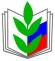 